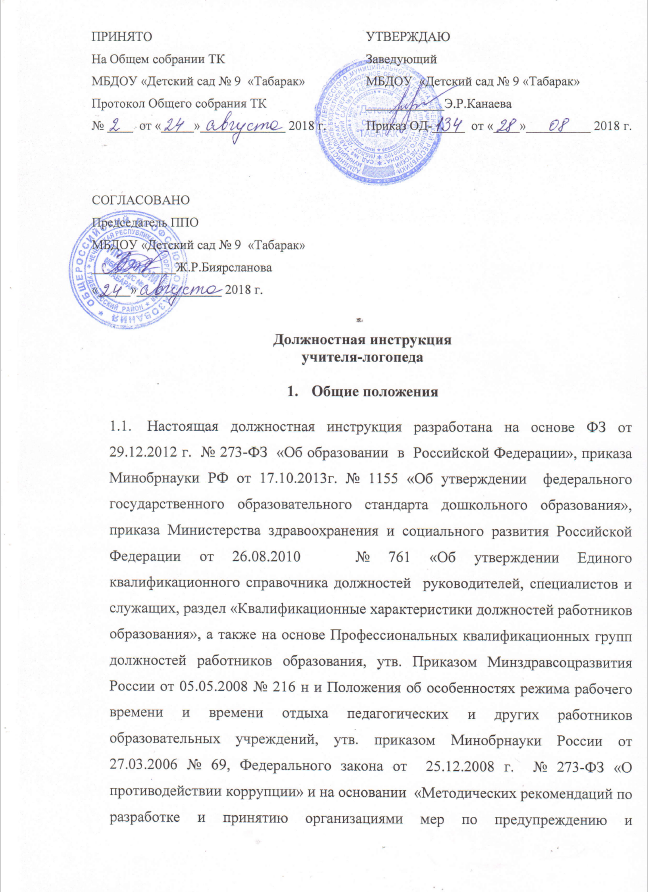 противодействию коррупции», утвержденных Министерством труда и социальной защиты Российской Федерации от 08.11.2013г.   При составлении данной инструкции учтены Трудовой кодекс Российской Федерации и другие нормативные акты, регулирующие трудовые отношения в Российской Федерации»Статья 331 Трудового кодекса РФПраво на занятие педагогической деятельностьюК педагогической деятельности допускаются лица, имеющие образовательный ценз, который определяется в порядке, установленном типовыми положениями об образовательных учреждениях соответствующих типов и видов, утверждаемыми Правительством Российской Федерации.К педагогической деятельности не допускаются лица:- лишенные права заниматься педагогической деятельностью в соответствии с вступившим в законную силу приговором суда;- имеющие или имевшие судимость, подвергающиеся или подвергавшиеся уголовному преследованию (за исключением лиц, уголовное преследование в отношении которых прекращено по реабилитирующим основаниям) за преступления против жизни и здоровья, свободы, чести и достоинства личности (за исключением незаконного помещения в психиатрический стационар, клеветы и оскорбления), половой неприкосновенности и половой свободы личности, против семьи и несовершеннолетних, здоровья населения и общественной нравственности, основ конституционного строя и безопасности государства, а также против общественной безопасности;- имеющие неснятую или непогашенную судимость за умышленные тяжкие и особо тяжкие преступления;- признанные недееспособными в установленном федеральным законом порядке;- имеющие заболевания, предусмотренные перечнем, утверждаемым федеральным органом исполнительной власти, осуществляющим функции по выработке государственной политики и нормативно-правовому регулированию в области здравоохранения.       Помимо оснований, предусмотренных Трудовым  Кодексом РФ и иными федеральными законами, основаниями прекращения трудового договора с педагогическим работником являются:1) повторное в течение одного года грубое нарушение устава образовательного учреждения;2) применение, в том числе однократное, методов воспитания, связанных с физическим и (или) психическим насилием над личностью обучающегося, воспитанника;      Наряду с указанными в статье 76 Трудового Кодекса РФ случаями работодатель обязан отстранить от работы (не допускать к работе) работника в сфере образования, воспитания, развития несовершеннолетних, организации их отдыха и оздоровления, медицинского обеспечения, социальной защиты и социального обслуживания, в сфере детско-юношеского спорта, культуры и искусства с участием несовершеннолетних при получении от правоохранительных органов сведений о том, что данный работник подвергается уголовному преследованию за преступления, указанные в абзацах третьем и четвертом части второй статьи 331 настоящего Кодекса. Работодатель отстраняет от работы (не допускает к работе) работника на весь период производства по уголовному делу до его прекращения либо до вступления в силу приговора суда.     Лица из числа указанных в абзаце третьем части второй статьи 331 Трудового  Кодекса РФ, имевшие судимость за совершение преступлений небольшой тяжести и преступлений средней тяжести против жизни и здоровья, свободы, чести и достоинства личности (за исключением незаконной госпитализации в медицинскую организацию, оказывающую психиатрическую помощь в стационарных условиях, и клеветы), семьи и несовершеннолетних, здоровья населения и общественной нравственности, основ конституционного строя и безопасности государства, мира и безопасности человечества, а также против общественной безопасности, и лица, уголовное преследование в отношении которых по обвинению в совершении этих преступлений прекращено по не реабилитирующим основаниям, могут быть допущены к трудовой деятельности в сфере образования, воспитания, развития несовершеннолетних, организации их отдыха и оздоровления, медицинского обеспечения, социальной защиты и социального обслуживания, в сфере детско-юношеского спорта, культуры и искусства с участием несовершеннолетних при наличии решения комиссии по делам несовершеннолетних и защите их прав, созданной высшим исполнительным органом государственной власти субъекта Российской Федерации, о допуске их к соответствующему виду деятельности.Учитель - логопед детского сада относится к категории специалистов, считается педагогическим работником.
1.3. На должность учителя-логопеда может быть принято лицо, имеющее высшее профессиональное образование в области логопедии без предъявления требований к стажу работы.Учитель - логопед детского сада может быть назначен на должность и освобожден от занимаемой должности приказом заведующего дошкольным образовательным учреждением.
1.5. Учитель – логопед дошкольного образовательного учреждения подчиняется заведующему детским садом.1.6. Учитель – логопед ДОУ, находясь при исполнении трудовых обязанностей, проходит первичный инструктаж по охране труда на рабочем месте, повторный – не реже одного раза в 6 месяцев, кроме того, при необходимости внеплановый – при нарушении безопасных приемов труда или целевой - при выполнении разовых заданий, которые не связаны с основной работой.
1.7. В своей деятельности учитель-логопед руководствуется следующими документами:Конституцией Российской Федерации, Трудовым кодексом РФ,  ФЗ «Об образовании в РФ», Гражданским Кодексом РФ, а также Семейным Кодексом;Указами президента Российской Федерации, решениями Правительства РФ, нормативно-методическими документами Министерства образования Российской Федерации;Конвенцией о правах ребенка;«Санитарно-эпидемиологическими требованиями к устройству, содержанию и организации режима работы дошкольных учреждений»;Уставом, Правилами внутреннего трудового распорядка дошкольного образовательного учреждения, Коллективным договором ДОУ;Локальными актами, которые регламентируют деятельность детского сада (Образовательной программой с учетом требований ФГОС ДО, внутренними приказами и распоряжениями, договором с родителями, режимом дня, учебным планом, другими локальными актами, которые не противоречат Уставу дошкольного образовательного учреждения).1.8. Учитель -логопед также в своей деятельности руководствуется Трудовым договором и настоящей должностной инструкцией учителя-логопеда в детском саду в соответствии с ФГОС ДО, инструкциями по охране труда и пожарной безопасности, Федеральным законом от 24.07.98 № 124-ФЗ (в редакции от 29 июня 2013 года) "Об основных гарантиях прав ребенка в Российской Федерации".
1.8. Учитель-логопед должен знать:аспекты приоритетных направлений развития образовательной системы Российской Федерации;законы и иные нормативно правовые акты, которые регламентируют образовательную и физкультурно-спортивную деятельность;возрастную и специальную педагогику и психологию;анатомо-физиологические и клинические основы дефектологии;методы и приемы предупреждения и исправления отклонений в развитии воспитанников;педагогические и гигиенические меры по профилактике и снятию нервно-психологического напряжения и утомляемости детей;нормативные и методические документы по вопросам профессиональной и практической деятельности;программно-методическую литературу по работе с воспитанниками, имеющими какие-либо отклонения в своем развитии;новейшие достижения дефектологической и педагогической наук;современные педагогические технологии продуктивного, дифференцированного, развивающего обучения, реализации компетентностного подхода;основы экологии, экономики и социологии;трудовое законодательство;существующую педагогическую этику;методы убеждения, аргументации своей позиции, установления контактов с воспитанниками разного возраста, их родителями (лицами, их заменяющими), коллегами по работе;технологии диагностики причин конфликтных ситуаций, их профилактики и разрешения;психофизиологические особенности ребёнка;образовательную программу ДОУ с учетом требований ФГОС ДО;основы деятельности с текстовыми редакторами, презентациями, электронными таблицами, электронной почтой и браузерами, компьютером и мультимедийным оборудованием;основы трудового законодательства;основы доврачебной медицинской помощи;методы и приемы профилактики и исправления отклонений в речевом развитии детей;правила и нормы по охране труда, технике безопасности и противопожарной защиты;порядок действий в экстремальных ситуациях, которые угрожающих жизни и здоровью детей.Учитель- логопед детского сада должен знать положения должностной инструкции учителя-логопеда в ДОУ и строго соблюдать их в своей педагогической деятельности, знать порядок действий при чрезвычайной ситуации.
1.9. Рабочим местом учителя - логопеда является кабинет учителя-логопеда. 2. Функции учителя-логопеда в ДОУ
2.1. Проведение углубленного логопедического обследования детей в возрасте от 2 до 7 лет по запросу родителей, либо законных представителей, который необходим для определения уровня речевого развития, выявления специфических речевых нарушений различного генеза и структуры дефекта.
2.2. Осуществление профессиональной деятельности, которая должна направляться на максимальную коррекцию недостатков в развитии у воспитанников дошкольного образовательного учреждения с нарушениями речи.
2.3. Взаимодействие с семьями детей и педагогами в области образования и логопедии.
2.4. Оказание консультативной и методической помощи воспитателям и родителям, либо их законным представителям по вопросам реабилитации имеющихся у детей отклонений в речи.
2.5. Обеспечение охраны жизни и здоровья воспитанников в процессе образовательной деятельности.3. Обязанности учителя-логопеда детского сада
Учитель –логопед выполняет следующие обязанности:
3.1. Осуществление деятельности, которая направляется на максимальную коррекцию недостатков в развитии у воспитанников детского сада с нарушениями речи.
3.2. Осуществление обследования воспитанников ДОУ, определение структуры и степени выраженности нарушения речи, имеющегося у них.
3.3. Комплектование групп для занятий с учетом психофизического состояния воспитанников дошкольного образовательного учреждения.
3.4. Проведение групповой и индивидуальной по исправлению недостатков в развитии, восстановлению нарушенных функций ООД воспитанников.
3.5. Работа в тесном контакте с воспитателями и другими педагогическими работниками детского сада, посещение ООД.
3.6. Консультирование педагогических работников и родителей (законных представителей) по применению специальных методов и приемов оказания помощи детям.
3.7. Способствование формированию общей культуры личности, социализации воспитанников ДОУ.
3.8. Реализация образовательных программ с учетом требований ФГОС ДО.
3.9. Изучение индивидуальных особенностей, способностей, интересов и склонностей воспитанников дошкольного образовательного учреждения с целью создания условий для обеспечения их нормального развития в соответствии с возрастной нормой, роста их познавательной мотивации и становления учебной самостоятельности, формирования компетентностей, используя для этого разнообразные формы, приемы, методы и средства обучения, современные образовательные технологии, включая информационные, а также цифровые образовательные ресурсы, обеспечивая уровень подготовки воспитанников, который соответствует федеральным государственным требованиям.
3.10. Проведение ООД, опираясь на достижения в области методической, педагогической и психологической наук, возрастной психологии, а также современных информационных технологий в соответствии с требованиями ФГОС ДО.
3.11. Обучение родителей (законных представителей) основным приемам по исправлению нарушений звукопроизношения, по формированию фонематического слуха у детей.
3.12. Направление при необходимости воспитанников детского сада на консультацию в психологические, медицинские и медико-педагогические центры.
3.13. Составление заключения по результатам логопедического обследования воспитанников ДОУ и доведение до сведения педагогов и родителей (законных представителей).
3.14. Разработка и использование:коррекционных программ, циклов занятий, которые направляются на устранение у дошкольников речевых расстройств, нарушений произносительной стороны речи, дефектов фонематических процессов и лексико-грамматических расстройств;рекомендаций для родителей (законных представителей) по общему развитию речи воспитанников дошкольного образовательного учреждения;рекомендаций по развитию речи в рамках психологической готовности детей к школьному обучению.3.15. Использование соответствующих наглядных пособий и материалов для обследования речевого развития детей и проведения коррекционно-развивающей работы с ними.
3.16. Своевременное и четкое ведение документации по установленной форме, используя ее по назначению.
3.17. Участие в планировании и разработке развивающих и коррекционных программ образовательной деятельности с учетом индивидуальных и половозрастных особенностей воспитанников детского сада в обеспечении уровня подготовки воспитанников, соответствующего федеральным государственным образовательным требованиям.
3.18. Самостоятельное планирование своей деятельности на учебный год с учетом Годового плана ДОУ и согласно образовательной программы дошкольного образовательного учреждения.
3.19. Представление отчетов о своей работе заведующему детским садом, а также  старшему воспитателю за полугодие и по окончании года.
3.20. Участие в работе педагогических, методических советов, других формах методической деятельности, в подготовке и проведении родительских собраний, оздоровительных, воспитательных и других мероприятий, предусмотренных образовательной программой, в организации и проведении методической и консультативной помощи родителям (законным представителям) воспитанников ДОУ.
3.21. Передача руководителю дошкольного образовательного учреждения, либо старшему воспитателю  информации, которая была получена непосредственно на совещаниях и семинарах.
3.22. Сотрудничество с семьями воспитанников детского сада в соответствии с Договором с родителями.
3.23. Систематическое повышение своей профессиональной квалификации и педагогического уровня на курсах, семинарах.
3.24. Уважительное и заботливое отношение к каждому ребенку ДОУ, проявление стальной выдержки и педагогического такта в общении с детьми и их родителями.
3.25. Выполнение требований заведующего дошкольным образовательным учреждением,  медсестры, которые связаны с педагогической работой и охраной жизни и здоровья детей.
3.26. Обеспечение охраны жизни и здоровья воспитанников детского сада во время образовательного процесса.
3.27. Внимательное слежение за своим внешним видом. Учитель-логопед должен являться образцом для детей, их родителей и всего коллектива, служить образцом правильной, грамотной речи, способствовать формированию общей культуры речи.
3.28. Поддержание порядок на своем рабочем месте.
3.29. Обеспечение благоприятного эмоционально-психологического климата в детском и взрослом коллективе, выполняя правила этических и педагогических норм и правил.
3.30. Прохождение обязательного медицинского осмотра в нерабочее время согласно существующему графику.
3.31. Бережное использование имущества учреждения, методической литературы и пособий.
3.32. Внесение предложений по совершенствованию образовательного процесса в детском саду.
3.33. Соблюдение прав и свобод воспитанников дошкольного образовательного учреждения.
3.34. Своевременное информирование руководителя логопедической службы и руководителя ДОУ о возникших трудностях в работе с родителями и различными службами.
3.35. Своевременное донесение информации до руководителя, дежурного администратора обо всех чрезвычайных происшествиях в детском саду, которые связаны с жизнью и здоровьем детей.
3.36. Неукоснительное выполнение требований должностной инструкции учителя-логопеда в ДОУ, нормативно-правовых документов, которые регламентируют трудовую деятельность воспитателя дошкольного учреждения.
3.37. Обеспечение выполнения «Инструкции по охране жизни и здоровья воспитанников», «Инструкции по предупреждению детского дорожно-транспортного травматизма», соблюдение правил и норм охраны труда, техники безопасности, противопожарной и антитеррористической защиты, а также санитарно-гигиенических требований, неся при этом персональную и уголовную ответственность за жизнь и здоровье каждого воспитанника ДОУ.4. Права учителя-логопеда дошкольного образовательного учреждения
Учитель –логопед в пределах своей компетенции имеет право:
4.1. Принимать непосредственное участие вразработке образовательной политики и стратегии дошкольного образовательного учреждения, в создании соответствующих документов;подготовке и деятельности совета педагогов, методических объединений;всех смотрах-конкурсах детского сада, района, города;инновационной и экспериментальной деятельности ДОУ;семинарах, тренингах, организуемых на базе дошкольного учреждения и информационно-методического центра.4.2. Определять направление педагогической деятельности с учетом индивидуальных особенностей воспитанников детского сада, а также их творческих способностей.
4.3. Использовать педагогически обоснованный выбор форм, средств и методов обучения, исходя из психофизической целесообразности в рамках федеральных государственных требований к структуре основной общеобразовательной программы дошкольного образования.
4.4. Вносить грамотные предложения по совершенствованию воспитательно-образовательной работы ДОУ.4.5. Повышать свою квалификацию, постоянно заниматься самообразованием.
4.6. Получать консультативную помощь от старшего воспитателя и других узких специалистов детского сада.4.7. По согласованию с непосредственным руководителем привлекать к решению поставленных перед ним задач других работников дошкольного образовательного учреждения.4.8. Другие права, которые предусмотрены Трудовым кодексом Российской Федерации, ФЗ «Об образовании в РФ», региональными законами, а также Уставом учреждения и Правилами внутреннего трудового распорядка.4.9. Продолжительность ежегодного очередного отпуска - 56 календарных дня. 5. Ответственность учителя-логопеда ДОУ
5.1. Учитель-логопед детского сада несет персональную ответственность за сохранность жизни и здоровья каждого ребенка в процессе образовательной деятельности дошкольного образовательного учреждения.
5.2. Учитель-логопед в ДОУ несет ответственность за сохранность хозяйственного инвентаря, игрового оборудования и имущества дошкольного учреждения, находящегося на рабочем месте.
5.3. За неисполнение или ненадлежащее исполнение без уважительных причин Устава и Правил внутреннего трудового распорядка ДОУ, законных распоряжений заведующего и иных утвержденных локальных нормативных актов, настоящей должностной инструкцией учителя-логопеда детского сада, в том числе за не использование предоставленных прав, учитель - логопед несет дисциплинарную ответственность в порядке, определенном трудовым законодательством России. За грубое нарушение трудовых обязанностей в качестве дисциплинарного наказания может быть применено увольнение.
5.4. За использование, в том числе однократное, методов воспитания, которые связаны с физическим или психическим насилием над личностью ребенка, учитель - логопед может быть освобожден от занимаемой им должности в соответствии с трудовым законодательством и ФЗ «Об образовании в РФ». 5.5. За нарушение правил пожарной безопасности, санитарно-гигиенических правил организации воспитательно-образовательного процесса учитель-логопед будет привлечен к административной ответственности в порядке и в случае, которые предусмотрены административным законодательством РФ.
5.6. За виновное причинение дошкольному образовательному учреждению или участникам воспитательно-образовательного процесса ущерба в связи с исполнением или не исполнением своих должностных обязанностей учитель-логопед ДОУ несет материальную ответственность в порядке и в пределах, установленных трудовым или гражданским законодательством.5.7.«В соответствии с Федеральным законом Российской Федерации  от 25.12. 2008г. № 273 – ФЗ  «О противодействии коррупции» и на основании  Методическими рекомендациями  по разработке и принятию организациями мер по предупреждению и противодействию коррупции», утвержденных Министерством труда и социальной защиты Российской Федерации от 08.11.2013г. :- воздерживается от совершения и (или) участия в совершении коррупционных правонарушений в интересах или от имени организации;- воздерживается от поведения, которое может быть истолковано окружающими как готовность совершить или участвовать в совершении правонарушения в интересах или от имени организации;- незамедлительно информирует заведующего ДОУ  и ответственного лица за реализацию антикоррупционной политики о случаях склонения работника к совершению коррупционных правонарушений;- незамедлительно информирует заведующего ДОУ и ответственного лица за реализацию антикоррупционной политики о ставшей известной работнику информации о случаях совершения коррупционных  правонарушений другими работниками, контрагентами организации или иными лицами;- сообщает заведующему ДОУ и ответственному лицу за реализацию антикоррупционной политики о возможности возникновения либо возникшему у работника конфликта интересов.6. Взаимоотношения. Связи по должности
Учитель-логопед
6.1. Выполняет работу в соответствии с графиком занятий, утвержденным заведующим детским садом, в режиме участия в педагогических советах и совещаниях, самопланирования обязательной деятельности, на которую не установлены нормы выработки.6.2. Продолжительность рабочей недели - 20 часов, работает по графику,  утвержденному заведующим.
6.3. Самостоятельно составляет план работы на каждый год, полугодие и ежемесячно. Планы согласовываются со старшим воспитателем и утверждаются заведующим ДОУ.
6.4. Предоставляет старшему воспитателю отчет в письменном виде о проделанной работе за каждое полугодие и в конце года.
6.5. Получает от заведующего дошкольным образовательным учреждением и старшего воспитателя  информацию нормативно-правового и организационно-методического характера, знакомится под роспись с необходимой документацией.
6.6. Постоянно обменивается информацией по вопросам, непосредственно имеющим отношение к его деятельности, с работниками службы и педагогическим коллективом.
6.7. Ставит в известность заведующего ДОУ о возникновении трудностей в работе.
6.8. Предоставляет  старшему воспитателю информацию, полученную непосредственно на выездных совещаниях и семинарах.С должностной инструкцией ознакомлен(а), второй экземпляр получил(а)
«___»____20___г. __________ (______________________)